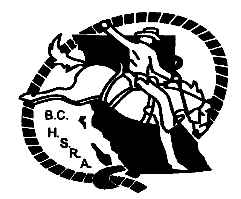 BCHSRA SANCTION FORM JUNIOR DIVISIONNAME OF RODEO LOCATION (PHYSICAL ADDRESS)DATES AND START TIMES  OPTIONAL EVENTS: MAY ALSO BE HELD SEPARATELY BUT IN CONJUCTION WITH YOUR RODEO 		PLEASE SPECIFY YES OR NO  SHOOTING ADDITIONAL INFO i.e. STALLS/CAMPING/FUNDRAISERS COMMITTEE CONTACT PHONE/EMAIL CIRCLE ONE:       CO-APPROVAL               NORTH          SOUTH 

EMERGENCY MEDICAL FACILITIES ON SITE: YES OR NO NUMBER OF EMERGENCY FIRST AID PEOPLE AT RODEO/ FIRST AID CERT.LEVEL NAME OF CLOSEST HOSPITAL AND DISTANCE REGIONAL DIRECTOR SIGNATURE AND DATE BC SANCTIONING FEE @ $100 PER DAY TO BE PAID BY COMMITTEE PLEASE EMAIL THIS FORM TO THE BCHSRA SECRETARY, UPON APPROVAL IT WILL BE RETURNED TO COMMITTEEBOYS EVENTSFEESGIRLS EVENTSFEESTIE DOWN ROPINGBARREL RACINGCHUTE DOGGINGPOLE BENDINGBAC BAREBACKBREAKAWAY ROPINGBAC SADDLE BRONCGOAT TYINGGOAT TYING BREAKAWAY ROPINGJR BULL RIDING STEERS OR BULLS USEDOPEN EVENTSRIBBON ROPING TEAM ROPINGPARTNER/HEAD OR HEELSMALL BORE .22